Fjädrar anamma – nu blir det påskris i HelsingborgPåskhelgen närmar sig och det välkomnar stadsbyggnadsförvaltningen genom att smycka staden i färgglada fjädrar. Välkommen på en förhandsvisning.Traditionsenligt smyckar stadsbyggnadsförvaltningen staden med påskris för att sätta färg på och välkomna påsken till Helsingborg.Vill ni veta vilka färger vi smyckar staden med i år och tanken bakom årets utsmyckning, då är ni välkomna att se hur en av årets nya platser smyckas. Vi berättar var påskrisen kommer att stå i år och visar samtidigt hur det går till när de kommer på plats.  Medverkar gör: 	Annika Anderberg Boman, stadsbyggnadsförvaltningen
Anna Örtegren, stadsbyggnadsförvaltningen
Hanna Hanzén, Peab	Jens Bergqvist, Peab	Alf Svensson, PeabTid: 	Tisdagen den 27 mars kl. 10:00
Plats: 	KonserthustorgetVälkomna!För information kontakta:
Annika Anderberg Boman 
Tel: 042-10 58 88
E-post: annika.anderbergboman@helsingborg.se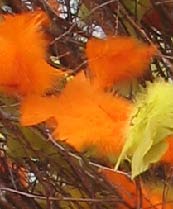 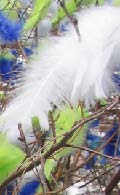 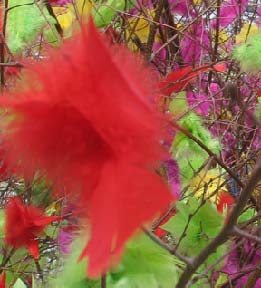 